IL NOSTRO SISTEMA SOLARE classi quinte, Primaria BesnateIl Sistema solare è stato affrontato utilizzando la metodologia laboratoriale; gli alunni durante le ore di scienze e in parte di tecnologia si sono organizzati per gruppi rispettando i seguenti step:Brainstorming delle idee e delle conoscenze pregresse sul Sistema solareVisione di alcuni video relativi al Sistema solare: PAXI dell’European Space Agency ESA (https://www.youtube.com/watch?v=A9bEEiXWYEc )Divisione in gruppi da 4 alunniScelta dell’argomento e pianificazione del lavoro da effettuareRicerca delle informazioni utilizzando i tabletRealizzazione di cartelloni esplicativiCreazione di plastici/modelliniEsposizione delle ricerche ai compagniCondivisione del lavoro attraverso una piccola mostra.Di seguito alcune foto della mostra realizzata nell’atrio della nostra scuola: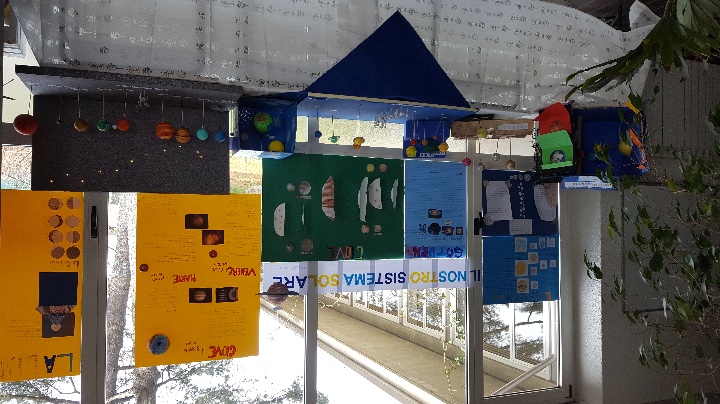 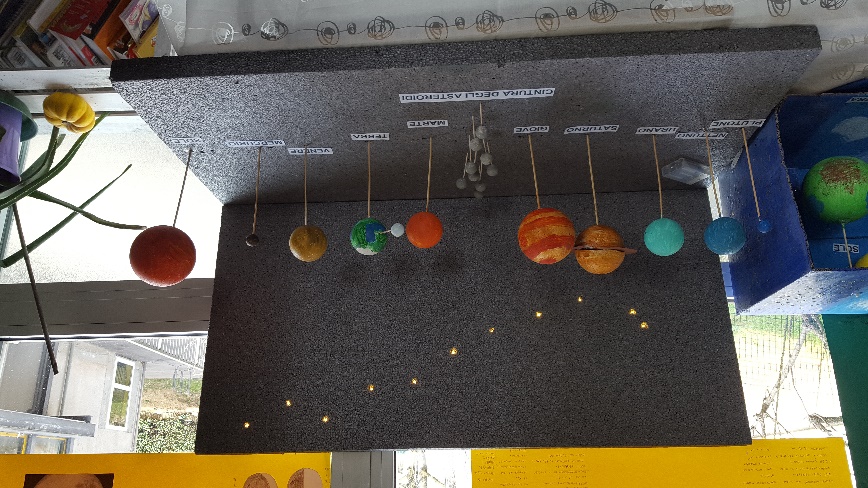 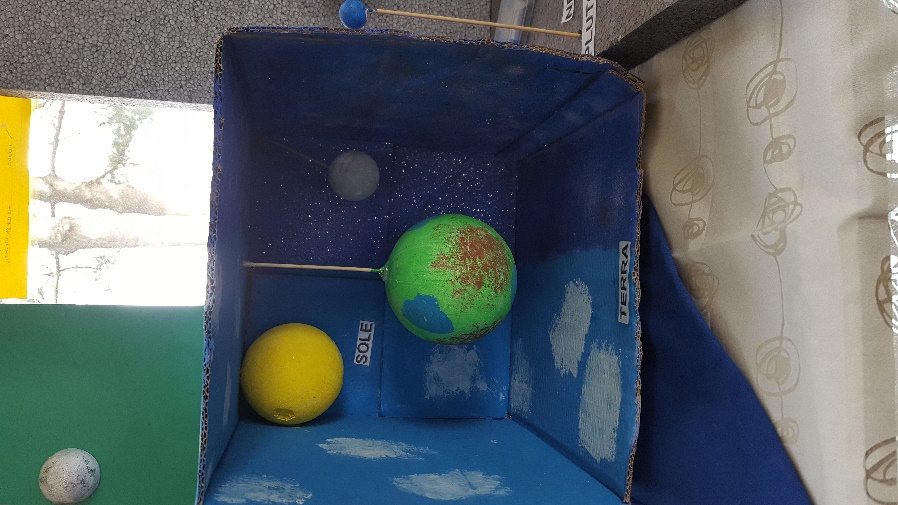 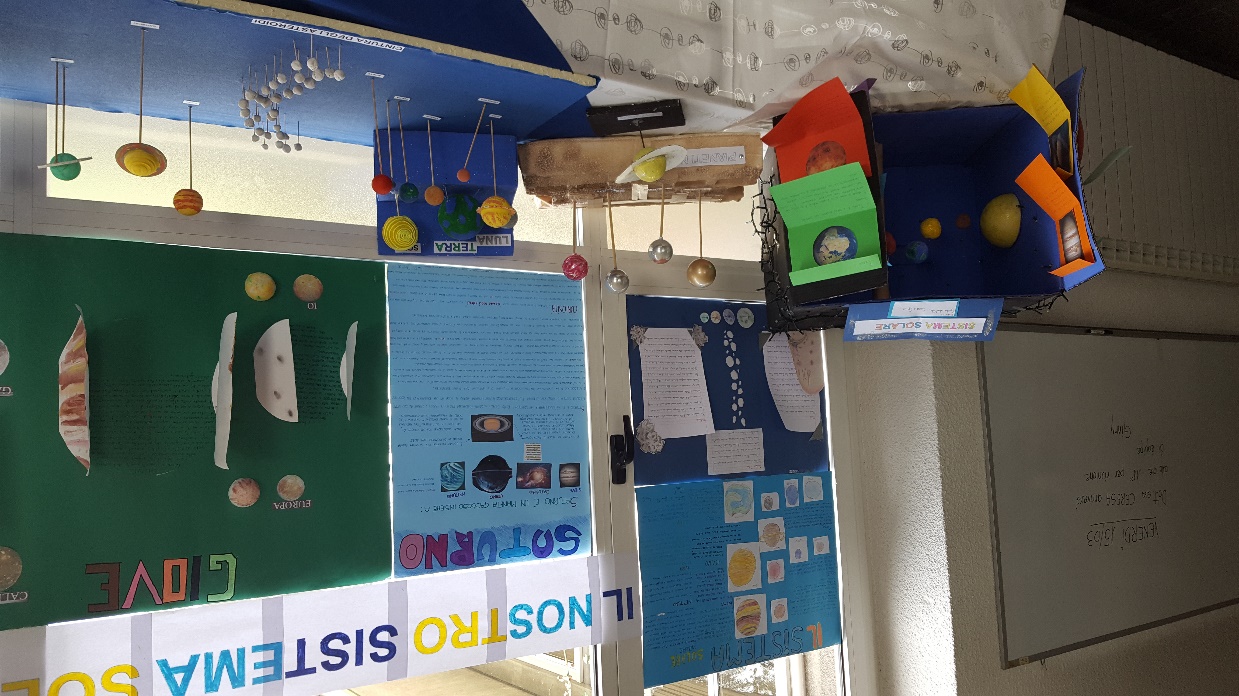 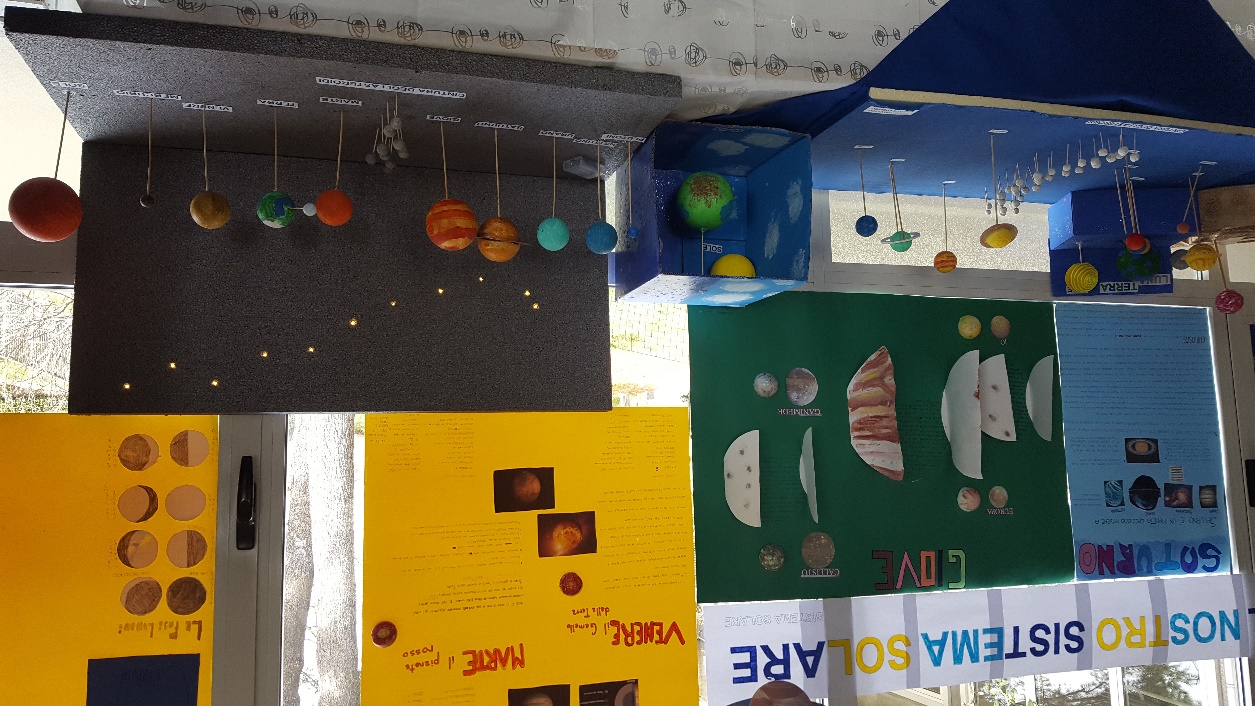 Realizzazione di un Power Point: un gruppo di alunni ha realizzato una ricerca su Urano e Nettuno utilizzando una presentazione in Power Point:                                                                            Docente: Gioachini Natascia